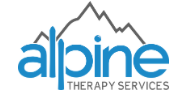 Bag items should include: BP cuffStethoscopePulse oxthermometer (temporal or ear)gait beltglovesalcohol wipesdisinfectant wipes (Clorox or medical grade)bag barrier (disposable or reusable, or bag on wheels) monofilament testspill kitCPR shield goniometer standard precaution kit Recommended: eye light pentherapy bandestim/ultrasound (or other fav modalities)bio freeze/ or other cryotherapy exercise ball cones/cups**Please make sure to review bag technique by watching the video providedBag tech https://www.youtube.com/watch?v=Hhi-o5IgKDk 